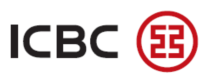 Заңды тұлғалар депозиттері және несиелері бойынша шекті сомалар, мерзімдер және сыйақы мөлшерлемелері 
“Алматы қ. Қытай сауда-өнеркәсіп Банкі” АҚ№Өнім атауыШекті сомаларШекті сомаларШекті мерзімдерШекті мерзімдерШекті сыйақы мөлшерлемелері, жылдық% Шекті сыйақы мөлшерлемелері, жылдық% ЖСТМ мөлшерлемесі№Өнім атауыМин Макс Мин Макс Мин Макс ЖСТМ мөлшерлемесі1Талап етілмелі салым ақшаТараптар келісімі бойыншаШектеусізмерзімсізмерзімсіз0%0%2Шартты салым ақша «Тарату қоры»ШектеусізШектеусізСалым шартында белгіленген жекелеген жағдайлар пайда болуға дейінСалым шартында белгіленген жекелеген жағдайлар пайда болуға дейінKZT 0%USD 0%KZTҚР ҰБ базалық мөлшерлемесі USD 2,5%KZT0%- 22%USD0-3%2Эскроу-шот режимінде шартты салымШектеусізШектеусізСалым шартында белгіленген жекелеген жағдайлар пайда болуға дейінСалым шартында белгіленген жекелеген жағдайлар пайда болуға дейінKZT 0,001 %USD 0,001 %EUR0,001 %CNY 0,001%KZT ҚР ҰБ базалық мөлшерлемесі +5% USD 5 %EUR 5%CNY 15%KZT 0%-30%USD 0%-5,5%EUR 0%-5,5%CNY 0%-17%3Мерзімді салым ақшаТараптар келісімі бойыншаШектеусіз1 айға дейін1жылдан жоғары12 айжәне жоғарыKZT 0,001 %USD 0,001 %CNY 0,001%KZT ҚР ҰБ базалық мөлшерлемесі +5% USD 3 %CNY 10%KZT 0%-30%USD 0%-3,5%CNY 0%-12%3.1ОвернайтШектеусізШектеусіз1 күн1 күнKZT 0,001 %  USD 0,001 %CNY 0,001% KZT 12 %USD 5 %CNY 5% KZT 0%- 12%USD0%-5%CNY 0%-5%4.Қарыздар，сонымен қатар несие желісі аясында Тараптар келісімі бойынша1 қарыз алушыға бір тәуекел лимиті шегінде Тараптар келісімі бойыншаТараптар келісімі бойыншаUSD 0,1% немесеSOFR+ 0,1%KZT Қарыз алушыға банктің уәкілетті органы несие беру туралы шешім қабылданған кездегі қолданыстағы Қазақстан Республикасы  Ұлттық Банкінің базалық мөлшерлемесінен төмен емес USD 10% немесе SOFR+ 10%KZT 20% немесе Қарыз алушыға банктің уәкілетті органы несие беру туралы шешім қабылданған кездегі қолданыстағы Қазақстан Республикасы  Ұлттық Банкінің базалық мөлшерлемесінен төмен емес+10%USD 0,1% - 20% KZT 8%-50% (бұл ретте кепілмен қамтамасыз етілген банктік несиелер бойынша ЖТСМ мөлшерлемесі 40%-ға дейін)